DECLARACIÓN RESPONSABLE DEL CUMPLIMIENTO DE CRITERIOS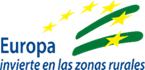 D./Dña. _____________________________ con DNI_______________ en representación de la entidad ______________________________ con NIF________________________ y número de expediente _______________________DECLARA:Criterios 1 al 5. El proyecto crea y/o mantiene autoempleo y/o crea, mantiene, consolida o mejora el empleo de los siguientes perfiles: (explicar de forma detallada, concreta, concisa y precisa en qué consistirá o en caso de duda, no será valorado)--Criterio 6. El proyecto producirá o transformará los siguientes productos ecológicos: (explicar de forma detallada, concreta, concisa y precisa en qué consistirá o en caso de duda, no será valorado)--Criterio 9.2. El proyecto incluye elementos de difusión, sensibilización, formativos, informativos o demostrativos sobre la lucha contra el cambio climático mediante: (explicar de forma detallada, concreta, concisa y precisa en qué consistirá o en caso de duda, no será valorado)--Criterio 10.2. El proyecto incluye elementos de difusión, sensibilización, formativos, informativos o demostrativos sobre la protección del medio ambiente mediante: (explicar de forma detallada, concreta, concisa y precisa en qué consistirá o en caso de duda, no será valorado)--Criterio 10.3. La entidad se adherirá a la siguiente certificación ambiental y estado en el que se encuentra actualmente:--Criterio 11.2. La entidad tendrá en sus normas de funcionamiento y organización uno de los siguientes mecanismos de promoción de la igualdad de género (Marque y explique de forma detallada, concreta, concisa y precisa en qué consistirá o en caso de duda, no será valorado) Planes de igualdad: Pactos o compromisos por la igualdad: Estructura de la plantilla donde al menos el 50% sean mujeres (siempre que se trate de un sector no feminizado): Son mujeres quienes están a cargo de la gestión/dirección: Clausulas de contratación, promoción y acciones afirmativas para la igualdad de género: Medidas de conciliación y corresponsabilidad: Formación en materia de igualdad de género de al menos 20 horas:Criterio 12.3. La entidad va a tener firmado un convenio de prácticas para jóvenes estudiantes: (explicar de forma detallada, concreta, concisa y precisa en qué consistirá o en caso de duda, no será valorado)-Criterio 16. La entidad se adherirá al siguiente sistema de calidad: (explicar de forma detallada, concreta, concisa y precisa en qué consistirá o en caso de duda, no será valorado)-Por lo que se firma a los efectos oportunos,							Fdo.: ____________________							Representante de la entidadACLARACIONES:La falta de presentación en plazo de los documentos exigidos implicará:1. Cuando se refiera a la acreditación de requisitos para obtener la condición de persona beneficiaria, su desistimiento de la solicitud.2. Cuando se refiera a la acreditación de los elementos a considerar para aplicar los criterios de valoración, la no consideración de tales criterios, con la consiguiente modificación de la valoración obtenida.Nota: En caso de haber conseguido ya el cumplimiento de alguno de estos criterios, no es necesario que se cumplimente ese apartado del documento, procediendo a aportar la justificación del criterio mediante un documento acreditativo. 